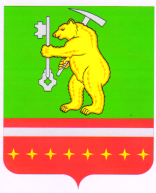 Совет депутатов Магнитского городского поселенияКусинского муниципального районаЧелябинской области                                                РЕШЕНИЕот 22 апреля 2021г.                                                               №27Об избрании  Главы Магнитского городского поселенияРуководствуясь  Федеральным законом от 6 октября 2003 года № 131-ФЗ «Об общих принципах организации местного самоуправления в Российской Федерации», статьей 24 Устава Магнитского городского поселения, на основании  протокола счетной комиссии № 4 от 22 апреля 2021 года Совета депутатов Магнитского городского поселения по выборам Главы Магнитского городского поселения,     Совет депутатов Магнитского городского поселения  РЕШАЕТ:1. Признать выборы Главы Магнитского городского поселения состоявшимися и действительными.2. По итогам голосования Глава Магнитского поселения не избран.3. На очередной сессии Совета депутатов 27.04.2021г. принять решение о повторном объявлении конкурса по отбору кандидатур на должность Главы Магнитского городского поселения. 4. Настоящее решение вступает в силу со дня его принятия и подлежит обнародованию и размещению на официальном сайте Магнитского городского поселения.Председатель Совета депутатовМагнитского городского поселения                              Л.М. Перевышина